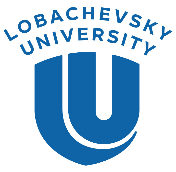 Summer SchoolRussia Goes Global: International Relations Trends & ChallengesPROGRAMME SYLLABUSObjectivesThis programme is aspired to facilitate perception of the transforming role of Russia in multipolar politics, its foreign policy priorities and contribution to combating international threats & global challenges. This course is particularly aimed at graduate / undergraduate level or high school students who want to earn extra-credits or interested in a postgraduate course and would like to learn more about a specific subject. It is also designed for tomorrow`s leaders & experts - university alumni, public & corporate employees, researchers, journalists, IR-specialists. This Summer School is ideal for professionals who are looking to improve their knowledge about international relations as well as people who are looking to enjoy international studies experience in reputable Russian university, learning language, history & traditional culture and visiting the Heartland of European Russia for a short period in summer.Medium of InstructionEnglishVenue of InstructionNizhny Novgorod (Russia), Lobachevsky University Entry Pre-requisitesThis programmes doesn`t presume any background in Russian language or history, politics & culture of Russia.  However, some proficiency in political science, history or international relations is desirable for more profound understanding of the programme topics.The IR Summer School participants:Should conform to our Age Policy (18 year olds and above).Should be fluent or near-fluent English language speakers (English language required: current upper intermediate (B2) level and above) – if you are unsure whether your English level is suitable for this programme, please contact our International Admission Office on admissions@unn.ru, and they will be able to assist you.Should be able to fulfil the basic requirements of the programme, in terms of application & visa documents, fees, attendance at lessons, accommodation, meals and extracurricular events. Please contact our International Admission Office for more detailed information.Should to have no medical contra-indications to study abroad & active games – if you are unsure whether your health status is suitable for this programme, please contact our International Admission Office, and they will be able to assist you. Programme OutcomesIn completing the programme, IR Summer School participants will: Further develop a strong set of skills that enable them to contribute in negotiation, diplomacy, critical thinking and research through innovative tasks, debates, workshops and conference scenarios. Learn & debate in a diplomatic manner interesting and often-controversial topics on historical, recent and prospective developments in Russian history, identity, culture & diplomacy, current political threats & international security challenges that Russia meets in multipolar world.  Benefit from the experience and expertise of interesting tutors & officials from best universities and governmental bodies.Familiarize with Russian language (pronouncing, comprehending, writing and reading in Russian familiar words and widespread phrases, announcements, notices, posters, personal forms and simple greeting postcards).Experience student life and various social activities & workshops.Explore the historic city of Nizhny Novgorod and fascinating regional sights.Attend the Russia`s Ministry of Foreign Affairs, Rossotrudnichestvo, Parliament and Moscow Kremlin.Meet like-minded people to study with and share ideas. Programme OverviewThe course consists of lectures, workshops & debates on the exciting contemporary issues that have helped shape within the context of the priorities of Russia`s foreign policy the modern world and international system as a dynamic whole and that continue to impact the world’s nations both domestically and internationally. In doing so it provides reflection of the Russia`s growing scope in multipolar world landscape, its relations with leading members of the “international community” such as the United States, the European Union, “rising” non-western states China, India and Brazil, “failed states” and non-state actors such as international institutions and NGOs. Specific topics investigated include the regional aspects & peculiarities of Russia`s foreign policy in Asian-Pacific region, Middle East, Latin America and Africa countries. The final part of the course examines Russia`s approaches on the global problems and dilemmas associated with local armed conflicts, terrorism, democratisation, securitized development and peacebuilding, nuclear proliferation, rise of global resistance movements (e.g. “orange revolutions”, the Arab Spring), migration issues (refugees, diasporas), and emergent patterns in the management of global environment (pandemics, climate changes, etc.), cultural diplomacy, education and softpower.On another hand, the special module focuses on the topics that contribute to understand Russia`s identity, history, culture, customs and language in addition to the public officials audiences, independent study, sights visits and extracurricular activity. By the end of the course, within the BRICS Model Simposium, participants will engage in exciting group discussion and form their own proposal for a solution to current global crises, each contributing a solution that reflects the BRICS countries national interests and the political compromise.University leading academics and guest lecturers (diplomates, top-ranked officials and high-qualified experts) conduct the classes.Grading PlanNotes:Attendance: Absences for which a medical or court excuse is provided (medical letterhead required) will be recorded but not counted. Any late coming (more than 15 minutes) or early departure from class is figured as an absence. If a participant skips more than 3 classes during the course without reasonable excuse, he/she must write an explanatory letter in the Summer School Administration’s office. If a student skips classes regularly, his/her attendance points are not counted in the final course score.Russian Language Homework & Quizzes: Homework & quizzes are assigned at the end of every class period and checked at the beginning of the next class. To be attested a Summer School participant must pass all homeworks & quizzes given during the course. Certificate:Within the framework of Summer School the participants who achieve the score of 66% and above will get Summer School Certificate, and the participants who are scored below to 66% will get only the Certificate of Attendance on request.Programme URLhttp://eng.unn.ru/academic-programmes/summer-schools/lobachevsky-summer-school-of-international-relations-diplomacyProgramme CoordinatorDr. Konstantin Kemaev Associate Professor, Ph.D. in Political Science, CICE Director | UNN International Affairs Departmente-mailkvk@unn.ru